Publicado en  el 26/10/2016 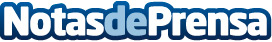 El museo arqueológico de Murcia inaugura la exposición solidaria 'Luchando por un sueño'El museo arqueológico de Murcia inaugura la exposición solidaria 'Luchando por un sueño' . Un total de 19 artistas de la Región participan en esta muestra organizada en colaboración con Cultura y enmarcada en el proyecto de Afacmur para mejorar la estancia de los niños con cáncer en el hospitalDatos de contacto:Nota de prensa publicada en: https://www.notasdeprensa.es/el-museo-arqueologico-de-murcia-inaugura-la Categorias: Nacional Artes Visuales Murcia Entretenimiento Bienestar http://www.notasdeprensa.es